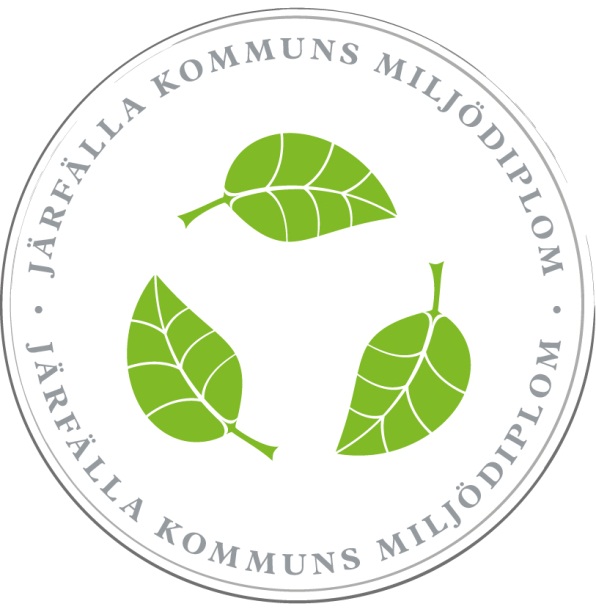 MiljöutredningVerksamhetsnamnUppdaterad senast:HandledningMiljöutredningen består av frågor och uppgifter listade i gråa tabellrutor. De besvaras genom att kryssa i svarsalternativen ”ja”, ”delvis” eller ”nej”. Dubbelklicka på rutan du vill kryssa i så öppnas ett fönster där du väljer alternativet ”markerad”.Det finns även frågor som besvaras med en beskrivande text i de vita kommentarsfälten. Kommentarsfältet kan även användas om du vill beskriva svaret på en ja- delvis-eller nej-fråga ytterligare. Tabellrutor med en grå nyans ska alltså inte fyllas i utan endast de vita tabellrutorna ska fyllas i.  För varje avsnitt ska en ansvarig anges. Den ansvarige kan till exempel ansvara för att rutiner, uppdateringar eller arbetssätt inom respektive område sköts och upprätthålls. Vad som ingår i ansvaret definieras av miljösamordnare tillsammans med chef och beskrivs med fördel i miljöutredningen och/eller i respektive rutindokument. Det kan finnas flera ansvariga för varje avsnitt. Avsluta varje avsnitt med hänvisning till andra relevanta styrande dokument. Om uppgifter som efterfrågas i denna miljöutredning redan finns dokumenterade i något annat styrande dokument räcker det med att göra en hänvisning till det dokument där uppgifterna finns.VerksamhetsbeskrivningVerksamhetsbeskrivningVerksamhetens namnOrganisationsnummerPostadressBesöksadressTelefonE-postChefMiljöansvarig/miljösamordnareAntal anställdaKort beskrivning av verksamheten och miljöledningssystemets omfattningKort beskrivning av verksamheten och miljöledningssystemets omfattningMiljöorganisation och informationMiljöorganisation och informationMiljöorganisation och informationMiljöorganisation och informationMiljöorganisation och informationMiljöorganisation och informationOmrådesansvarig Områdesansvarig Områdesansvarig Områdesansvarig Har ledningen fördelat miljöansvaret och definierat roller, ansvar och befogenheter?Har ledningen fördelat miljöansvaret och definierat roller, ansvar och befogenheter?Har ledningen fördelat miljöansvaret och definierat roller, ansvar och befogenheter?Har ledningen fördelat miljöansvaret och definierat roller, ansvar och befogenheter?Ja  Delvis  Nej Ja  Delvis  Nej  Kommentar:  Kommentar:  Kommentar:  Kommentar:  Kommentar:  Kommentar: Finns det en miljögrupp? Om ja, fyll i tabell nedan. Finns det en miljögrupp? Om ja, fyll i tabell nedan. Finns det en miljögrupp? Om ja, fyll i tabell nedan. Finns det en miljögrupp? Om ja, fyll i tabell nedan. Ja  Delvis  Nej Ja  Delvis  Nej Kommentar:Kommentar:Kommentar:Kommentar:Kommentar:Kommentar:MiljögruppMiljögruppMiljögruppMiljögruppMiljögruppMiljögruppNamnNamnEnhet/avdelningEnhet/avdelningEnhet/avdelningEnhet/avdelningHar förbättringsförslag och eventuella avvikelser från tidigare revisioner använts som grund för förbättringsarbetet? Har förbättringsförslag och eventuella avvikelser från tidigare revisioner använts som grund för förbättringsarbetet? Har förbättringsförslag och eventuella avvikelser från tidigare revisioner använts som grund för förbättringsarbetet? Har förbättringsförslag och eventuella avvikelser från tidigare revisioner använts som grund för förbättringsarbetet? Ja  Delvis  Nej Ja  Delvis  Nej  Kommentar: Kommentar: Kommentar: Kommentar: Kommentar: Kommentar:Genomförs ledningens genomgång regelbundet?Genomförs ledningens genomgång regelbundet?Genomförs ledningens genomgång regelbundet?Genomförs ledningens genomgång regelbundet?Ja  Delvis  Nej Ja  Delvis  Nej  Kommentar:  Kommentar:  Kommentar:  Kommentar:  Kommentar:  Kommentar: Finns tillräckliga resurser för att driva miljödiplomeringsarbetet?Finns tillräckliga resurser för att driva miljödiplomeringsarbetet?Finns tillräckliga resurser för att driva miljödiplomeringsarbetet?Finns tillräckliga resurser för att driva miljödiplomeringsarbetet?Ja  Delvis  Nej Ja  Delvis  Nej  Kommentar: Kommentar: Kommentar: Kommentar: Kommentar: Kommentar:Informeras verksamhetens miljörutiner till personalen?Informeras verksamhetens miljörutiner till personalen?Informeras verksamhetens miljörutiner till personalen?Informeras verksamhetens miljörutiner till personalen?Ja  Delvis  Nej Ja  Delvis  Nej  Kommentar:  Kommentar:  Kommentar:  Kommentar:  Kommentar:  Kommentar: Kommuniceras verksamhetens miljöarbete utåt?Kommuniceras verksamhetens miljöarbete utåt?Kommuniceras verksamhetens miljöarbete utåt?Kommuniceras verksamhetens miljöarbete utåt?Ja  Delvis  Nej Ja  Delvis  Nej  Kommentar: Kommentar: Kommentar: Kommentar: Kommentar: Kommentar:Genomförs interna revisioner?Genomförs interna revisioner?Genomförs interna revisioner?Genomförs interna revisioner?Ja  Delvis  Nej Ja  Delvis  Nej Kommentar:Kommentar:Kommentar:Kommentar:Kommentar:Kommentar:Om verksamheter har lokaler på olika fysiska platser, följs miljöarbetet upp i de olika verksamhetsdelarna? Om verksamheter har lokaler på olika fysiska platser, följs miljöarbetet upp i de olika verksamhetsdelarna? Om verksamheter har lokaler på olika fysiska platser, följs miljöarbetet upp i de olika verksamhetsdelarna? Om verksamheter har lokaler på olika fysiska platser, följs miljöarbetet upp i de olika verksamhetsdelarna? Ja  Delvis  Nej Ja  Delvis  Nej Kommentar:Kommentar:Kommentar:Kommentar:Kommentar:Kommentar:Har revisionsplan upprättats? Om ja, fyll i tabell nedan.Har revisionsplan upprättats? Om ja, fyll i tabell nedan.Har revisionsplan upprättats? Om ja, fyll i tabell nedan.Har revisionsplan upprättats? Om ja, fyll i tabell nedan.Ja  Delvis  Nej Ja  Delvis  Nej Kommentar:Kommentar:Kommentar:Kommentar:Kommentar:Kommentar:RevisionsplanRevisionsplanRevisionsplanRevisionsplanRevisionsplanRevisionsplanÅrVerksamhetVerksamhetAdressAdressAdressHur tar ledningen ansvar för att miljöledningssystemet fungerar och leder till ständiga förbättringar? Hur tar ledningen ansvar för att miljöledningssystemet fungerar och leder till ständiga förbättringar? Hur tar ledningen ansvar för att miljöledningssystemet fungerar och leder till ständiga förbättringar? Hur tar ledningen ansvar för att miljöledningssystemet fungerar och leder till ständiga förbättringar? Hur tar ledningen ansvar för att miljöledningssystemet fungerar och leder till ständiga förbättringar? Hur tar ledningen ansvar för att miljöledningssystemet fungerar och leder till ständiga förbättringar? Kommentar:Kommentar:Kommentar:Kommentar:Kommentar:Kommentar:Hur skapar ledningen engagemang och delaktighet i hela verksamheten?Hur skapar ledningen engagemang och delaktighet i hela verksamheten?Hur skapar ledningen engagemang och delaktighet i hela verksamheten?Hur skapar ledningen engagemang och delaktighet i hela verksamheten?Hur skapar ledningen engagemang och delaktighet i hela verksamheten?Hur skapar ledningen engagemang och delaktighet i hela verksamheten?Kommentar:Kommentar:Kommentar:Kommentar:Kommentar:Kommentar:Finns en dokumenterad beskrivning av hur avvikelser och förbättringsförslag hanteras?Finns en dokumenterad beskrivning av hur avvikelser och förbättringsförslag hanteras?Finns en dokumenterad beskrivning av hur avvikelser och förbättringsförslag hanteras?Finns en dokumenterad beskrivning av hur avvikelser och förbättringsförslag hanteras?Finns en dokumenterad beskrivning av hur avvikelser och förbättringsförslag hanteras?Ja  Delvis  Nej Kommentar:Kommentar:Kommentar:Kommentar:Kommentar:Kommentar:Har det uppkommit några avvikelser eller förbättringsförslag i verksamheten?Har det uppkommit några avvikelser eller förbättringsförslag i verksamheten?Har det uppkommit några avvikelser eller förbättringsförslag i verksamheten?Har det uppkommit några avvikelser eller förbättringsförslag i verksamheten?Har det uppkommit några avvikelser eller förbättringsförslag i verksamheten?Ja  Delvis  Nej Kommentar:Kommentar:Kommentar:Kommentar:Kommentar:Kommentar: Lista rutiner/policys kring miljöorganisation och information nedan Lista rutiner/policys kring miljöorganisation och information nedan Lista rutiner/policys kring miljöorganisation och information nedan Lista rutiner/policys kring miljöorganisation och information nedan Lista rutiner/policys kring miljöorganisation och information nedan Lista rutiner/policys kring miljöorganisation och information nedanMuntlig  Skriftlig Muntlig  Skriftlig Miljölagstiftning och beredskapsplanMiljölagstiftning och beredskapsplanMiljölagstiftning och beredskapsplanOmrådesansvarig Har en laglista upprättats?Ja  Delvis  Nej Ja  Delvis  Nej Kommentar:Kommentar:Kommentar:Har verksamhetschef och berörda medarbetare fått information om laglistan?Ja  Delvis  Nej Ja  Delvis  Nej Kommentar:Kommentar:Kommentar:Bedrivs anmälningspliktig eller tillståndspliktig verksamhet enligt miljöbalken?Ja  Nej Ja  Nej Kommentar: Kommentar: Kommentar: Har verksamheten upprättat en dokumenterad egenkontroll enligt miljöbalken?Ja  Delvis  Nej Ja  Delvis  Nej Kommentar:Kommentar:Kommentar:Har verksamheten eventuella myndighetsförelägganden?Ja  Delvis  Nej Ja  Delvis  Nej Kommentar:Kommentar:Kommentar:Har verksamheten en beredskapsplan för miljöolyckor/brand?Ja  Delvis  Nej Ja  Delvis  Nej Kommentar:Kommentar:Kommentar:Gör en bedömning av var riskerna för miljöolyckor finns i er verksamhet.Gör en bedömning av var riskerna för miljöolyckor finns i er verksamhet.Gör en bedömning av var riskerna för miljöolyckor finns i er verksamhet.Beskriv hur ni minimerar den bedömda risken för miljöolyckor i er verksamhet.Beskriv hur ni minimerar den bedömda risken för miljöolyckor i er verksamhet.Beskriv hur ni minimerar den bedömda risken för miljöolyckor i er verksamhet.Beskriv senaste tillbudet för miljöolycka/brand Beskriv senaste tillbudet för miljöolycka/brand Beskriv senaste tillbudet för miljöolycka/brand Lista rutiner/policys kring beredskapsplan nedanLista rutiner/policys kring beredskapsplan nedanLista rutiner/policys kring beredskapsplan nedanMuntlig  Skriftlig Muntlig  Skriftlig KlimatneutralitetKlimatneutralitetKlimatneutralitetOmrådesansvarig Arbetar verksamheten med att minska sin klimatpåverkan?(ex. inom områdena – transporter, energi, upphandling/inköp, livsmedel, utbildning, byggnation m.m.)Ja  Nej Ja  Nej Kommentar:Har ni tagit hjälp av ansvarig energiexpert/energi- och klimatrådgivare?(För kommunal verksamhet ex. fastighetsavdelningen eller energiexpert.För företag ex. kommunens energi- och klimatrådgivare.Skriv i kommentaren vad ni har jobbat vidare med)Ja  Nej Ja  Nej Kommentar:Kommentar:Kommentar:Stödjer ni en organisation eller projekt för att kompensera för er egen klimatpåverkan?Ja  Nej Ja  Nej Kommentar:Kommentar:Kommentar:Lista rutiner/policys kring företagets klimatarbete nedanLista rutiner/policys kring företagets klimatarbete nedanLista rutiner/policys kring företagets klimatarbete nedanMuntlig  Skriftlig Muntlig  Skriftlig KemikalierKemikalierKemikalierKemikalierKemikalierKemikalierOmrådesansvarig Områdesansvarig Områdesansvarig Är de miljö- och hälsofarliga kemikalierna tydligt märkta?Är de miljö- och hälsofarliga kemikalierna tydligt märkta?Är de miljö- och hälsofarliga kemikalierna tydligt märkta?Ja  Delvis  Nej Ja  Delvis  Nej Ja  Delvis  Nej Kommentar:Kommentar:Kommentar:Kommentar:Kommentar:Kommentar:Hanteras kemikalierna så att det inte finns risk för spill eller utsläpp?Hanteras kemikalierna så att det inte finns risk för spill eller utsläpp?Hanteras kemikalierna så att det inte finns risk för spill eller utsläpp?Ja  Delvis  Nej Ja  Delvis  Nej Ja  Delvis  Nej Kommentar:Kommentar:Kommentar:Kommentar:Kommentar:Kommentar:Finns kemikalieförteckning?Finns kemikalieförteckning?Finns kemikalieförteckning?Ja  Delvis  Nej Ja  Delvis  Nej Ja  Delvis  Nej Kommentar:Kommentar:Kommentar:Kommentar:Kommentar:Kommentar:Finns aktuella säkerhetsdatablad för de miljö- och hälsofarliga kemikalierna?Finns aktuella säkerhetsdatablad för de miljö- och hälsofarliga kemikalierna?Finns aktuella säkerhetsdatablad för de miljö- och hälsofarliga kemikalierna?Ja  Delvis  Nej Ja  Delvis  Nej Ja  Delvis  Nej Kommentar:Kommentar:Kommentar:Kommentar:Kommentar:Kommentar:Arbetar verksamheten med att fasa ut miljö- och hälsofarliga kemikalier?Arbetar verksamheten med att fasa ut miljö- och hälsofarliga kemikalier?Arbetar verksamheten med att fasa ut miljö- och hälsofarliga kemikalier?Ja  Delvis  Nej Ja  Delvis  Nej Ja  Delvis  Nej Kommentar:Kommentar:Kommentar:Kommentar:Kommentar:Kommentar:Finns cisterner i verksamheten? Finns cisterner i verksamheten? Finns cisterner i verksamheten? Ja  Nej Ja  Nej Ja  Nej Kommentar:Kommentar:Kommentar:Kommentar:Kommentar:Kommentar:Cisterntyp  
(material, volym, skyddsklassning, besiktningsintervall)Placering
(inomhus/utomhus, nergrävd/ovan jord, vattenskyddsområde) Föregående besiktningstidpunktFöregående besiktningstidpunktFöregående besiktningstidpunktNästa besiktningstidpunktFinns köldmedia i verksamheten? Finns köldmedia i verksamheten? Finns köldmedia i verksamheten? Ja  Nej Ja  Nej Ja  Nej Kommentar:Kommentar:Kommentar:Kommentar:Kommentar:Kommentar:Köldmedia 
(typ och mängd)PlaceringFöregående kontrolltidpunktFöregående kontrolltidpunktFöregående kontrolltidpunktNästa kontrolltidpunktLista rutiner/policys kring kemikalier nedanLista rutiner/policys kring kemikalier nedanLista rutiner/policys kring kemikalier nedanLista rutiner/policys kring kemikalier nedanLista rutiner/policys kring kemikalier nedanLista rutiner/policys kring kemikalier nedanMuntlig  Skriftlig Muntlig  Skriftlig Muntlig  Skriftlig Muntlig  Skriftlig Energi- och vattenEnergi- och vattenEnergi- och vattenEnergi- och vattenEnergi- och vattenEnergi- och vattenEnergi- och vattenEnergi- och vattenOmrådesansvarig Områdesansvarig Områdesansvarig Fastighetsägare Fastighetsägare Fastighetsägare Beskrivning av verksamhetens lokaler (användningsområde, lokalyta m.m.)Beskrivning av verksamhetens lokaler (användningsområde, lokalyta m.m.)Beskrivning av verksamhetens lokaler (användningsområde, lokalyta m.m.)Beskrivning av verksamhetens lokaler (användningsområde, lokalyta m.m.)Beskrivning av verksamhetens lokaler (användningsområde, lokalyta m.m.)Beskrivning av verksamhetens lokaler (användningsområde, lokalyta m.m.)Beskrivning av verksamhetens lokaler (användningsområde, lokalyta m.m.)Beskrivning av verksamhetens lokaler (användningsområde, lokalyta m.m.)Beskrivning av verksamhetens elanvändning (elektriska och elektroniska apparater, maskiner, belysning m.m.)Beskrivning av verksamhetens elanvändning (elektriska och elektroniska apparater, maskiner, belysning m.m.)Beskrivning av verksamhetens elanvändning (elektriska och elektroniska apparater, maskiner, belysning m.m.)Beskrivning av verksamhetens elanvändning (elektriska och elektroniska apparater, maskiner, belysning m.m.)Beskrivning av verksamhetens elanvändning (elektriska och elektroniska apparater, maskiner, belysning m.m.)Beskrivning av verksamhetens elanvändning (elektriska och elektroniska apparater, maskiner, belysning m.m.)Beskrivning av verksamhetens elanvändning (elektriska och elektroniska apparater, maskiner, belysning m.m.)Beskrivning av verksamhetens elanvändning (elektriska och elektroniska apparater, maskiner, belysning m.m.)Beskrivning av fastighetens uppvärmning, kylning och ventilationBeskrivning av fastighetens uppvärmning, kylning och ventilationBeskrivning av fastighetens uppvärmning, kylning och ventilationBeskrivning av fastighetens uppvärmning, kylning och ventilationBeskrivning av fastighetens uppvärmning, kylning och ventilationBeskrivning av fastighetens uppvärmning, kylning och ventilationBeskrivning av fastighetens uppvärmning, kylning och ventilationBeskrivning av fastighetens uppvärmning, kylning och ventilationAnvänder verksamheten förnyelsebar energi? Använder verksamheten förnyelsebar energi? Använder verksamheten förnyelsebar energi? Använder verksamheten förnyelsebar energi? Ja  Delvis  Nej Ja  Delvis  Nej Ja  Delvis  Nej Ja  Delvis  Nej Kommentar:Kommentar:Kommentar:Kommentar:Kommentar:Kommentar:Kommentar:Kommentar:Beskrivning av verksamhetens vattenanvändning (dricksvatten, toaletter, duschar, diskmaskiner, tvättmaskiner, lokalvård, produktion, bevattning m.m.)Beskrivning av verksamhetens vattenanvändning (dricksvatten, toaletter, duschar, diskmaskiner, tvättmaskiner, lokalvård, produktion, bevattning m.m.)Beskrivning av verksamhetens vattenanvändning (dricksvatten, toaletter, duschar, diskmaskiner, tvättmaskiner, lokalvård, produktion, bevattning m.m.)Beskrivning av verksamhetens vattenanvändning (dricksvatten, toaletter, duschar, diskmaskiner, tvättmaskiner, lokalvård, produktion, bevattning m.m.)Beskrivning av verksamhetens vattenanvändning (dricksvatten, toaletter, duschar, diskmaskiner, tvättmaskiner, lokalvård, produktion, bevattning m.m.)Beskrivning av verksamhetens vattenanvändning (dricksvatten, toaletter, duschar, diskmaskiner, tvättmaskiner, lokalvård, produktion, bevattning m.m.)Beskrivning av verksamhetens vattenanvändning (dricksvatten, toaletter, duschar, diskmaskiner, tvättmaskiner, lokalvård, produktion, bevattning m.m.)Beskrivning av verksamhetens vattenanvändning (dricksvatten, toaletter, duschar, diskmaskiner, tvättmaskiner, lokalvård, produktion, bevattning m.m.)Energi- och vattenanvändning20XX20XX20XX20XX20XX20XX20XXElförbrukning kWhUppvärmning kWhVattenförbrukning m3Kommentar:Kommentar:Kommentar:Kommentar:Kommentar:Kommentar:Kommentar:Kommentar:Lista rutiner/policys kring energi nedanLista rutiner/policys kring energi nedanLista rutiner/policys kring energi nedanLista rutiner/policys kring energi nedanLista rutiner/policys kring energi nedanLista rutiner/policys kring energi nedanLista rutiner/policys kring energi nedanLista rutiner/policys kring energi nedanMuntlig  Skriftlig Muntlig  Skriftlig Muntlig  Skriftlig Muntlig  Skriftlig Muntlig  Skriftlig Muntlig  Skriftlig AvfallAvfallOmrådesansvarig Har verksamheten abonnemang för hushållsavfall?Ja  Nej Kommentar:Kommentar:Sorterar verksamheten ut matavfall?Ja  Delvis  Nej Kommentar:Kommentar:Källsorterar verksamheten avfall i möjligaste mån?Ja  Delvis  Nej Kommentar:Kommentar:Är kärl för farligt avfall tydligt uppmärkt?Ja  Delvis  Nej Kommentar:Kommentar:Förvaras farliga avfall så att det inte finns risk för spill eller utsläpp?Ja  Delvis  Nej Kommentar:Kommentar:Hämtas farligt avfall med godkänd transportör?Ja  Delvis  Nej Kommentar:Kommentar:Upprättas och sparas transportdokument vid lämning av farligt avfall? Ja  Delvis  Nej Kommentar:Kommentar:Avfallsfraktioner Borttransportering(ange vem som utför transporten) Mängd per årHushållsavfall Matavfall TrädgårdsavfallMetallIcke brännbart avfall (t.ex. porslin, glas som inte är förpackning)Brännbart avfall (t.ex. trä, textilier, smutsiga förpackningar)        Ofärgade glasförpackningar (producentansvar)Färgade glasförpackningar (producentansvar)Plastförpackningar
(producentansvar)Pappersförpackningar
(producentansvar)Metallförpackningar
(producentansvar)Wellpapp 
(producentansvar)Returpapper/tidningar 
(producentansvar)Däck 
(producentansvar)Bilar 
(producentansvar)Pantflaskor och -burkarFarligt avfallBorttransportering(ange vem som utför transporten) Borttransportering(ange vem som utför transporten) Mängd per årElektriska och elektroniska produkter (producentansvar)Batterier (producentansvar)Läkemedel (producentansvar)Stickande och skärande avfallLysrör/lamporSprayburkarSpilloljaLista rutiner/policys kring avfall och farligt avfall nedanLista rutiner/policys kring avfall och farligt avfall nedanLista rutiner/policys kring avfall och farligt avfall nedanLista rutiner/policys kring avfall och farligt avfall nedanMuntlig  Skriftlig Muntlig  Skriftlig Muntlig  Skriftlig Muntlig  Skriftlig TransporterTransporterTransporterTransporterTransporterTransporterTransporterTransporterTransporterOmrådesansvarig Områdesansvarig Områdesansvarig Områdesansvarig Områdesansvarig Områdesansvarig Har verksamheten tillgång till eget/egna fordon?Har verksamheten tillgång till eget/egna fordon?Har verksamheten tillgång till eget/egna fordon?Har verksamheten tillgång till eget/egna fordon?Har verksamheten tillgång till eget/egna fordon?Har verksamheten tillgång till eget/egna fordon?Ja  Delvis  Nej Ja  Delvis  Nej Ja  Delvis  Nej Kommentar:Kommentar:Kommentar:Kommentar:Kommentar:Kommentar:Kommentar:Kommentar:Kommentar:FordonstypMärke och årsmodell 
(ev. Euroklass)Märke och årsmodell 
(ev. Euroklass)Typ av drivmedelDrivmedels-förbrukning 
per årDrivmedels-förbrukning 
per årDrivmedels-förbrukning 
per årDrivmedels-förbrukning 
per årKörda mil 
per årBeskriv hur service och tvätt av fordon sker.Beskriv hur service och tvätt av fordon sker.Beskriv hur service och tvätt av fordon sker.Beskriv hur service och tvätt av fordon sker.Beskriv hur service och tvätt av fordon sker.Beskriv hur service och tvätt av fordon sker.Beskriv hur service och tvätt av fordon sker.Beskriv hur service och tvätt av fordon sker.Beskriv hur service och tvätt av fordon sker.TjänsteresorTjänsteresorTransportslag Transportslag Transportslag FrekvensFrekvensFrekvensFrekvensLista rutiner/policys kring transporter nedanLista rutiner/policys kring transporter nedanLista rutiner/policys kring transporter nedanLista rutiner/policys kring transporter nedanLista rutiner/policys kring transporter nedanLista rutiner/policys kring transporter nedanLista rutiner/policys kring transporter nedanLista rutiner/policys kring transporter nedanLista rutiner/policys kring transporter nedanMuntlig  Skriftlig Muntlig  Skriftlig Muntlig  Skriftlig Muntlig  Skriftlig Buller, vibrationer och luktBuller, vibrationer och luktBuller, vibrationer och luktOmrådesansvarig Finns det störande buller/vibrationer/lukt i verksamheten?Ja  Delvis  Nej Ja  Delvis  Nej Kommentar:Kommentar:Kommentar:Har det inkommit klagomål på buller/vibrationer/lukt från verksamheten?Ja  Nej Ja  Nej Kommentar:Kommentar:Kommentar:Har buller- eller vibrationsmätning gjorts?Ja  Nej Ja  Nej Kommentar:Kommentar:Kommentar:Har ni vidtagit åtgärder för att minska buller, vibrationer eller lukt?  Ja  Nej Ja  Nej Kommentar:Kommentar:Kommentar:Lista rutiner/policys kring buller, vibrationer eller lukt nedanLista rutiner/policys kring buller, vibrationer eller lukt nedanLista rutiner/policys kring buller, vibrationer eller lukt nedanMuntlig  Skriftlig Muntlig  Skriftlig Inköp av varor och tjänsterInköp av varor och tjänsterInköp av varor och tjänsterInköp av varor och tjänsterInköp av varor och tjänsterInköp av varor och tjänsterInköp av varor och tjänsterOmrådesansvarig Områdesansvarig Områdesansvarig Områdesansvarig Ange vem/vilka i verksamheten som köper in varorAnge vem/vilka i verksamheten som köper in varorAnge vem/vilka i verksamheten som köper in varorAnge vem/vilka i verksamheten som köper in varorAnge vem/vilka i verksamheten som köper in varorAnge vem/vilka i verksamheten som köper in varorAnge vem/vilka i verksamheten som köper in varorAnge huvudsakliga varor och tjänster som köps in i verksamheten Ange huvudsakliga varor och tjänster som köps in i verksamheten Ange huvudsakliga varor och tjänster som köps in i verksamheten Ange huvudsakliga varor och tjänster som köps in i verksamheten Ange huvudsakliga varor och tjänster som köps in i verksamheten Ange huvudsakliga varor och tjänster som köps in i verksamheten Ange huvudsakliga varor och tjänster som köps in i verksamheten Har ni riktlinjer för miljöanpassade inköp? Har ni riktlinjer för miljöanpassade inköp? Har ni riktlinjer för miljöanpassade inköp? Har ni riktlinjer för miljöanpassade inköp? Ja  Nej Ja  Nej Ja  Nej Kommentar:Kommentar:Kommentar:Kommentar:Kommentar:Kommentar:Kommentar:Lista över verksamhetens inköpLista över verksamhetens inköpLista över verksamhetens inköpLista över verksamhetens inköpLista över verksamhetens inköpLista över verksamhetens inköpLista över verksamhetens inköpVarugrupper/
produkter/ tjänster som köps inLeverantörMiljöarbete hos leverantör(Miljödiplom/ISO 14001 etc.)Miljömärkning/miljöanpassning av produkt eller tjänstMiljömärkning/miljöanpassning av produkt eller tjänstMiljömärkning/miljöanpassning av produkt eller tjänstUppskattad mängd (kg/kr/antal)Kommentar:Kommentar:Kommentar:Kommentar:Kommentar:Kommentar:Kommentar:Lista rutiner/policys kring inköp nedanLista rutiner/policys kring inköp nedanLista rutiner/policys kring inköp nedanLista rutiner/policys kring inköp nedanLista rutiner/policys kring inköp nedanLista rutiner/policys kring inköp nedanLista rutiner/policys kring inköp nedanMuntlig  Skriftlig Muntlig  Skriftlig Muntlig  Skriftlig Muntlig  Skriftlig MiljöutbildningMiljöutbildningMiljöutbildningOmrådesansvarig Har all tillsvidareanställd personal gått kurs i grundläggande miljökunskap?Ja  Nej Ja  Nej Kommentar:Kommentar:Kommentar:Har verksamhetens medarbetare lämplig kompetens för att kunna utföra sina arbetsuppgifter på ett miljömässigt riktigt sätt?Ja  Nej Ja  Nej Kommentar:Kommentar:Kommentar:Finns en utbildningsplan?(förteckning över genomförda och planerade miljöutbildningar)Ja  Nej Ja  Nej Kommentar:Kommentar:Kommentar:Lista rutiner/policys kring företagets miljöutbildning nedanLista rutiner/policys kring företagets miljöutbildning nedanLista rutiner/policys kring företagets miljöutbildning nedanMuntlig  Skriftlig Muntlig  Skriftlig Socialt ansvarstagandeSocialt ansvarstagandeSocialt ansvarstagandeOmrådesansvarig Arbetar verksamheten med socialt ansvarstagande på arbetsplatsen?(t.ex. om mänskliga rättigheter och etiska riktlinjer, jämställdhetsplan, mångfaldsplan)Ja  Delvis  Nej Ja  Delvis  Nej Kommentar:Kommentar:Kommentar:Arbetar verksamheten med socialt ansvarstagande i det lokala, regionala eller globala samhället?Ja  Delvis  Nej Ja  Delvis  Nej Kommentar:Kommentar:Kommentar:Stödjer ni en organisation eller projekt som arbetar för en positiv samhällsutveckling?Ja  Delvis  Nej Ja  Delvis  Nej Kommentar:Kommentar:Kommentar:Lista rutiner/policys kring företagets sociala ansvarstagande nedanLista rutiner/policys kring företagets sociala ansvarstagande nedanLista rutiner/policys kring företagets sociala ansvarstagande nedanMuntlig  Skriftlig Muntlig  Skriftlig Verksamhetens övriga miljöpåverkanVerksamhetens övriga miljöpåverkanVerksamhetens övriga miljöpåverkanOmrådesansvarig Sker någon miljöanpassning av tillverkade produkter eller utförda tjänster?(t.ex. arbetat med att minska materialåtgången, anpassat varor till återanvändning/återvinning, arbetat med att förlänga varors livslängd, bytt ut material i produkten mot mer miljöanpassade alternativ, miljöanpassat det varusortiment som ni säljer till detaljister/ konsumenter)Ja  Nej Ja  Nej Kommentar:Kommentar:Kommentar:Sker någon miljöanpassning av produktionen?(t.ex. om ni använder bästa möjliga teknik ur miljöperspektiv, om ni arbetar med att minska eller återanvända/återvinna spillmaterial och övriga restprodukter, om ni har arbetat med att minska användningen av förpackningar i produktionen)  Ja  Nej Ja  Nej Kommentar:Kommentar:Kommentar:Arbetar ni med att öka intressenters miljökunskap och annan opinionsbildning?(intressenter kan vara kunder, leverantörer, elever, boende, brukare etc.)Ja  Nej Ja  Nej Kommentar:Kommentar:Kommentar:Stödjer ni en organisation eller projekt för att kompensera för er egen miljöpåverkan?Ja  Nej Ja  Nej Kommentar:Kommentar:Kommentar:Lista rutiner/policys kring företagets miljöanpassning nedanLista rutiner/policys kring företagets miljöanpassning nedanLista rutiner/policys kring företagets miljöanpassning nedanMuntlig  Skriftlig Muntlig  Skriftlig 